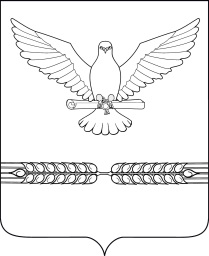 АДМИНИСТРАЦИЯ СТАРОЛЕУШКОВСКОГО СЕЛЬСКОГО ПОСЕЛЕНИЯ ПАВЛОВСКОГО РАЙОНАПОСТАНОВЛЕНИЕот 23.12.2022 г.                                                               № 227ст-ца СтаролеушковскаяО внесении изменений в постановление администрации Старолеушковского сельского поселения Павловского района от 11 февраля 2022 года № 47 «Об утверждении ведомственной целевой программы «Благоустройство территории кладбища в ст. Старолеушковской» в 2022 году»     На основании решения Совета Старолеушковского сельского поселения Павловского района от 22 декабря 2022 года № 50/181 «О внесении изменений в решение Совета Старолеушковского сельского поселения Павловского района от 23 декабря 2021 года № 37/127 «О бюджете Старолеушковского сельского поселения Павловского района на 2022 год»», п о с т а н о в л я ю:      1. Внести изменения в постановление администрации Старолеушковского сельского поселения Павловского района от 11 февраля 2022 года № 47 «Об утверждении ведомственной целевой программы «Благоустройство территории кладбища в ст. Старолеушковской» в 2022 году», изложив приложение к постановлению в новой редакции (прилагается).        2. Контроль за выполнением настоящего постановления оставляю за собой.    3. Постановление вступает в силу со дня его подписания.Глава Старолеушковского сельского	поселения Павловского района                                       Р.М.ЧепиловПАСПОРТ
ведомственной целевой программы «Благоустройство территории кладбища в ст. Старолеушковской» в 2022 годуСодержание проблемы и обоснование необходимости ее решения программными методамиБлагоустройству мест захоронения и прилегающих территорий кладбищ ст. Старолеушковской необходимо уделять большое внимание. Ограждения кладбищ являются важной составляющей территории сельского поселения.Цели, задачи и целевые показателиведомственной целевой программы     Целью и задачей ведомственной целевой программы являются:  -создание благоприятных условий для улучшения внешнего вида территории кладбища Старолеушковского сельского поселения;  -сокращение нареканий со стороны населения на качество содержания территорий кладбища.Для обеспечения выполнения мероприятий ведомственной целевой программы «Благоустройство территории кладбища в ст. Старолеушковской» в 2022 году предлагается провести следующие работы:   - выполнение проектных работ на объект: «Благоустройство территории кладбища ст. Старолеушковской»;3. Ожидаемые результаты реализации программыВ результате реализации программных мероприятий произойдет:  -улучшение внешнего вида территории кладбища Старолеушковского сельского поселения;  -сокращение нареканий со стороны населения на качество содержания территорий кладбища.4. Финансовое обеспечение и сроки реализации программыИсточником финансирования ведомственной целевой программы «Благоустройство территории кладбища в ст. Старолеушковской» являются средства бюджета Старолеушковского сельского поселения Павловского района.Срок реализации ведомственной программы: 2022 год.Этапы реализации ведомственной программы, не установлены.5. Обоснование ресурсного обеспечения ведомственной целевой программыРеализация ведомственной целевой программы предусматривается за счет средств бюджета Старолеушковского сельского поселения Павловского района.Общий объем финансирования ведомственной целевой программы составляет 37000 рублей.6. Контроль за ходом реализации программы    Контроль за выполнением ведомственной целевой программы «Благоустройство территории кладбища в ст. Старолеушковской» осуществляется администрацией Старолеушковского сельского поселения Павловского района.Главный специалистадминистрации Старолеушковского сельскогопоселения Павловского района                            С.Н.Шамадыло        ПРИЛОЖЕНИЕ
к ведомственной  целевой программе                                                                               Старолеушковского сельского поселенияПавловского района «Благоустройство территории кладбища в ст. Старолеушковской»ПЕРЕЧЕНЬ
основных мероприятий ведомственной целевой программы Старолеушковского сельского поселения Павловского района «Благоустройство территории кладбища в ст. Старолеушковской»Главный специалист администрацииСтаролеушковского сельского поселения Павловского района                                                                С.Н.Шамадыло                                                                                       ПРИЛОЖЕНИЕк постановлению администрацииСтаролеушковского сельского поселения Павловского района      от 23.12.2022 г. № 227         ПРИЛОЖЕНИЕк постановлению администрацииСтаролеушковского сельского поселения Павловского района       от 11.02.2022 г. № 47Наименование ведомственной программыведомственная  целевая  программа «Благоустройство территории кладбища в ст. Старолеушковской» в 2022 году (далее - Программа)Координатор ведомственной программыАдминистрация Старолеушковского сельского поселения Павловского районаКоординаторы подпрограмм ведомственной программыне предусмотреныУчастники ведомственной программыАдминистрация Старолеушковского сельского поселения Павловского районаОсновные мероприятия ведомственной программыБлагоустройство территории кладбища в ст. Старолеушковской в 2022 годуЦель ведомственной программыблагоустроить территорию кладбища ст. Старолеушковской Задачи ведомственной программы- благоустройство территории кладбища ст. Старолеушковской;Перечень целевых показателей ведомственной программы- выполнение проектных работ на объект: «Благоустройство территории кладбища ст. Старолеушковской»;- расходы бюджета Старолеушковского сельского поселения Павловского района Этапы и сроки реализации ведомственной программыэтапы не предусмотрены, сроки реализации ведомственной программы 2022 годОбъемы бюджетных ассигнований ведомственной программыОбщий объем средств 45000 рублей, в том числе:- объем финансирования из бюджета Старолеушковского сельского поселения Павловского района – 45000 рублей;Контроль за выполнением ведомственной программыАдминистрация Старолеушковского сельского поселения Павловского района.Источник финансирования ведомственной целевой программыОбъем финансирования всего, руб.Источник финансирования ведомственной целевой программыОбъем финансирования всего, руб.Ведомственная целевая программа, всего45000,00Мероприятия:- выполнение проектных работ на объект: «Благоустройство территории кладбища ст. Старолеушковской»   45000,00В том числе:- объем финансирования из бюджета Старолеушковского сельского поселения Павловского района45000,00                           п/пНаименование мероприятияИсточник финансированияОбъем финансирования, всего (руб.)Непосредственныйрезультат реализации мероприятияМуниципальный заказчик, главный распорядитель (распорядитель) бюджетных средств, исполнитель                           п/пНаименование мероприятияИсточник финансированияОбъем финансирования, всего (руб.)Непосредственныйрезультат реализации мероприятияМуниципальный заказчик, главный распорядитель (распорядитель) бюджетных средств, исполнитель1234561Мероприятия:- выполнение проектных работ на объект: «Благоустройство территории кладбища ст. Старолеушковской»средства из бюджета Старолеушковского сельского поселения45000Благоустройство территории кладбища в ст. Старолеушковскойадминистрация Старолеушковского сельского поселения Павловского районаИтого45000администрация Старолеушковского сельского поселения Павловского района